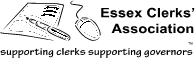 CHECKLIST FOR GOVERNORS & TRUSTEESThis Checklist is based on information set out in 2018 Keeping Children Safe in Education and the School Governance (Constitution & Federations) (England) (Amendment) Regulations 2016 & the Education (Independent School Standards) Regulations 2014* academies and free schools need to check that a person has not been prohibited from the management of schools, what is known as a Section 128 check – the DfE strongly recommends that maintained school governors also have a Section 128 check** regular and unsupervised contact with children in a school or academy*** this applies even if the Chair has already had a DBS check – there are a slight exception if a Chair of Governors at a school converting to academy status becomes the Chair of Trustees – (s)he already has a DBS check from the LA and has not had a break in service of over three monthsDo we need to carry out checks on the Members of the academy trust?On this point, neither the Standards nor Keeping Children Safe are overly clear. There are no requirements set out in the Articles. The interpretation is that, unless the Members of your academy trust are in regulated activity, there is not a requirement to carry out safeguarding checks on these individuals.Enhanced DBSDSB Barred ListSection 128*Identity ChecksRight to Work in UKChecks for those who have worked or worked outside of UKSchool Governor in Maintained SchoolOnly if engaged in regulated activity**Local MAT Governor Only if engaged in regulated activity**Only if delegated management responsibilityWhere deemed necessaryAcademy TrusteeOnly if engaged in regulated activity**Where deemed necessaryChair of TrusteesYes and must be counter-signed by Secretary of State***Only if engaged in regulated activity**Where deemed necessary